Curriculum vitae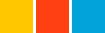 Personal Information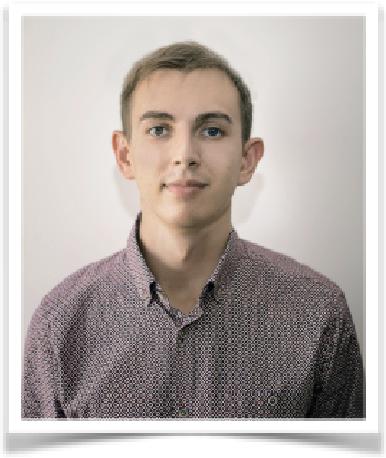 DATESPOSITIONRESPONSIBILITIESEMPLOYER / ADDRESSDATESPOSITIONRESPONSIBILITIESEMPLOYER / ADDRESSNovember 2017 - presentSenior WaiterProvide guests with an exceptional dining experience and monitor dining area to ensure best quality service Handle all routine customer problems, ensuring all concerns were corrected and customers left satisfied Train new waitstaff on basic techniques and the specificexpectations and procedures in the restaurant Ramusake Japanese Restaurant / UAE, DubaiNovember 2016 - November 2017 Commis De RangProvide professional and efficient serviceBe knowledgeable of all services and products offered by the hotelEnsure that the work place is kept clean and organized Handle guest enquiries; report guest complaints Attend all staff meetings, and hotel initiated trainings scheduledPalazzo Versace | Enigma Restaurant | UAE, DubaiCurriculum vitae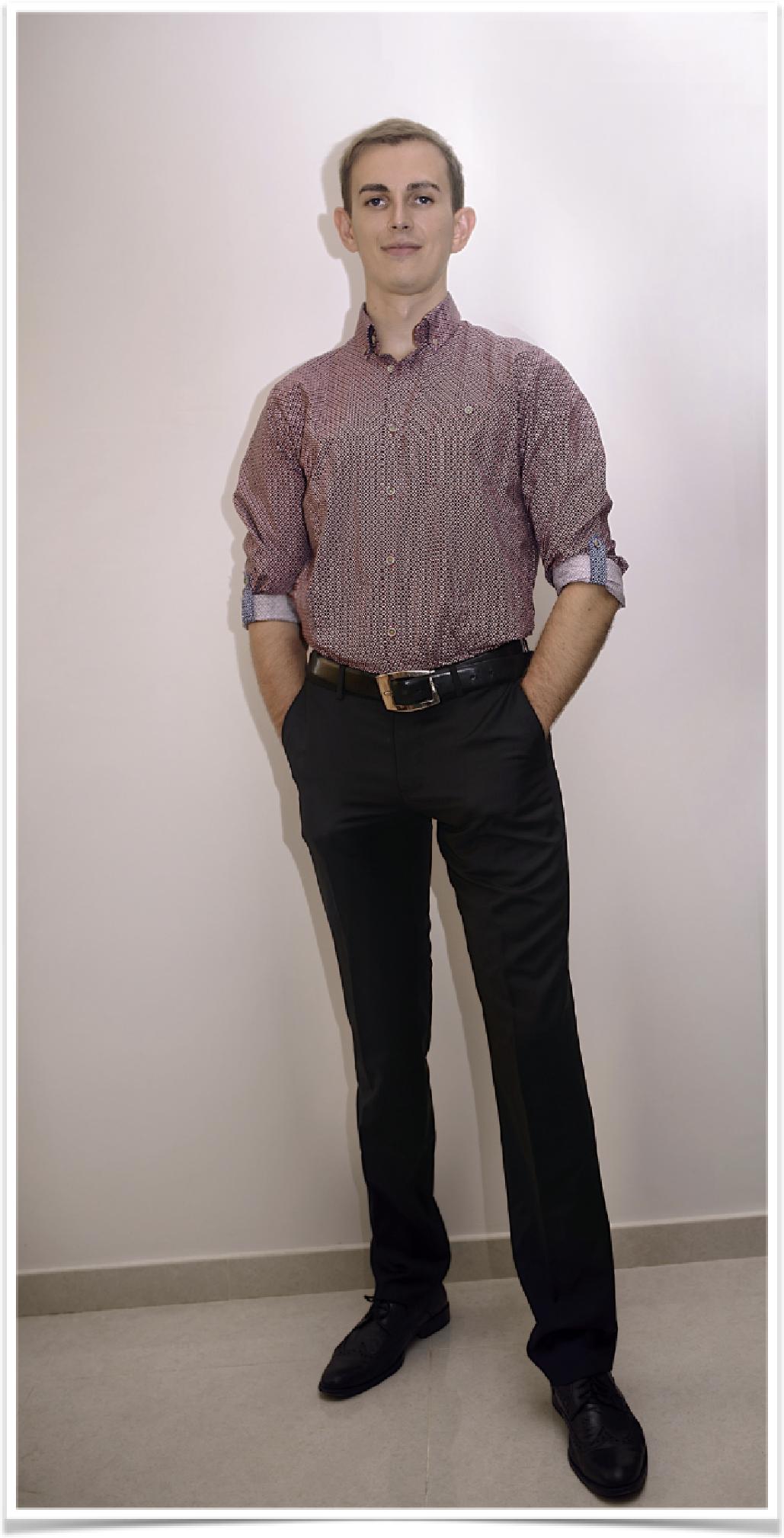 FIRST NAME / SURNAMEDmyrto Dmyrto ADDRESSUAE, DubaiUAE, DubaiEMAILDmyrto.382361@2freemail.com Dmyrto.382361@2freemail.com NATIONALITYUkrainianDATE OF BIRTH07.03.1992 (26 y.o.)07.03.1992 (26 y.o.)GENDERMaleMaleDESIRED POSITIONSales Associate, Customer ServiceSales Associate, Customer ServiceWork ExperienceDATESJanuary 2015 - April 2016POSITIONWaiterRESPONSIBILITIESServing guests as per high luxury standardsPromoting Starwood Preferred Guest programMaintain smooth operation on the floorProject at all times a positive and motivated attitude andexercise self-controlEMPLOYER / ADDRESSSt. Regis Doha | Qatar, DohaDATESMarch 2015 - November 2015POSITIONSales AssociateRESPONSIBILITIESWelcome customers, give advice and guidance onproduct selection to customersFollow policies and procedures relating to cash creditcard transactions, stock handling and pricingHandle customer’s complaints in a professional wayOrganize promotional events and set up displaysEMPLOYER / ADDRESSMobile store "Allo" | Ukraine, KievEducation and Training2009 - 2012DATES2009 - 2012QUALIFICATION AWARDEDBachelorPRINCIPAL STUDIESTourism service, hotel business and gastronomyINSTITUTIONUniversity of Information Technology and ManagementPoland, RzeszowADDITIONALStarwood Service Culture Training |Food HygieneTraining | CrossTraining Certificate for BellmanSkills and CompetencesPolish language DiplomaSkills and CompetencesLANGUAGE SPOKENEnglish | RussianOTHER LANGUAGE(S)Ukrainian | PolishCOMPUTER SKILLS ANDAdvanced in POS Micros | Excellent skills in AdobeCOMPETENCESPhotoshop | Regular user of Microsoft Word, Power pointand Microsoft Excel